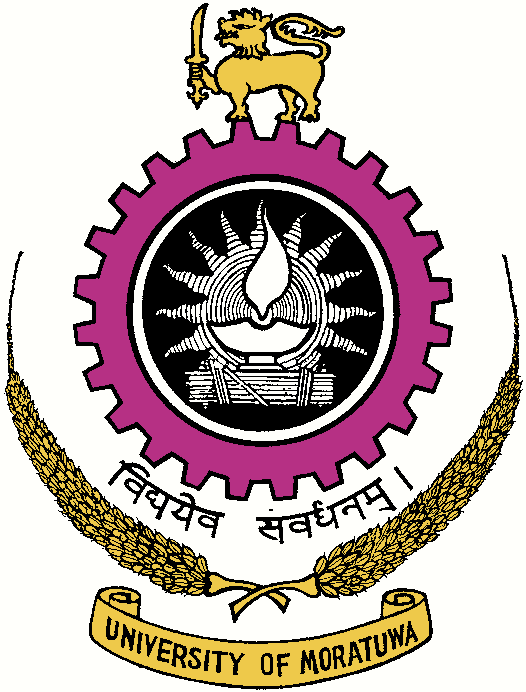 	VACANCIES	UNIVERSITY OF MORATUWASRI LANKAThe University of Moratuwa will entertain applications for the under mentioned posts from suitably qualified persons up to 26.03.2021.Faculty of ArchitectureDepartment of ArchitectureSenior Lecturer Grade I/Senior Lecturer Grade II/ Lecturer (Unconfirmed) /Lecturer (Probationary)Areas of Expertise  SALARY SCALES# (a)	Senior Lecturer Grade I 	-	 Rs.91,310 – 7 X 2,170 – 106,500 p.m. [U-AC 3 (I)] w.e.f. 01.01.2020Academic Allowance # of 151% of salary will be paid (b)	Senior Lecturer Grade II	-	Rs.79,360 – 11 X 1,630 – 97,290 p.m. [U-AC 3 (II)] w.e.f. 01.01.2020Academic Allowance# of 151% of salary will be paid(c)	Lecturer (Unconfirmed)	-  Rs.69,580 – 5 X 1,630 – 77,730 p.m. [U-AC 3 (III) w.e.f. 01.01.2020Academic Allowance# of 131% of salary will be paid(d)	Lecturer (Probationary) 	-  Rs.54,600 – 10 X 1,335– 67,950 p.m. [U-AC 3 (IV)] w.e.f. 01.01.2020Academic Allowance# of 115% of salary will be paidIn addition to the above salary, cost of living allowance and other approved allowances will be paid to the         selected candidate/sSalary and Academic Allowance will be paid according to the University Grants Commission Circular No. 17/2016 (v) dated 01.06.2018 and No. 17/2016 (vi) dated 14.06.2018, Commission Circular No. 13/2017 dated 15.06.2017 and Department of Management Services Circular No. 04/2016 dated 18.08.2016. Applications should be send only Online and further particulars and application forms along with the handout could be downloaded from the University web site - www.mrt.ac.lk/web/vacancies up to 26th March 2021. Online applications should be submitted to reach Senior Assistant Registrar, Establishments Division, University of Moratuwa, on or before the closing date of applications.Applicants from the University System/Government Departments/Corporations and Statutory Boards should channel their applications with the recommendation of the Heads of their respective Institutions, using form ‘A’ and attaching the scan copy of the same.Applications received after the closing date and incomplete applications and applications not submitted in prescribed format of the University of Moratuwa will be rejected without intimation.RegistrarUniversity of Moratuwa, Moratuwa.23.02.2021Architecture